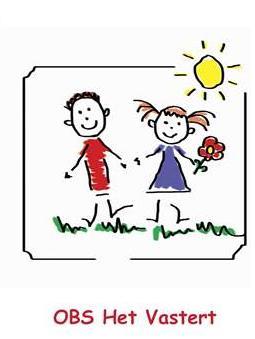 Protocol bij ziekte en vervanging                                                                           Directie zorgt voor een oplossing van de vervanging en hanteert daarbij een vaste volgorde:Vaste invaller inzettenExterne vervangers benaderen vanuit de invallerspoolInterne vervangers benaderen, zoeken binnen de parttime leerkrachten van de eigen school:1e duo-partner (indien parttime leerkracht ziek is)2e andere parttimerWisselen van werkzaamheden vaste teamleden gedurende korte periode Verdelen van de groep over de andere groepen voor maximaal één dag of dagdeel Taakrealisatie van intern begeleider of ambulante collega verschuiven voor een te bepalen maximaal aantal dagen (dus niet laten vervallen)De directeur bepaalt zelf of hij kortstondig een groep vervangtDe groep van de zieke leerkracht naar huis sturen:In principe niet de éérste dag van het ziekteverzuimAlleen in het uiterste geval deze beslissing nemenOuders worden telefonisch op de hoogte gebrachtIndien kinderen niet opgevangen kunnen worden, zorgen wij zelf voor opvang door de kinderen bij een andere leerkracht onder te brengen De groep wordt pas een tweede keer naar huis gestuurd, indien de andere groepen uit diezelfde bouw al aan de beurt zijn geweest 